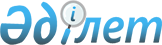 Об утверждении перечня приоритетных культур и норм субсидий на субсидирование развития производства приоритетных культур, в том числе многолетних насаждений на 2023 годПостановление акимата Жамбылской области от 17 октября 2023 года № 200
      В соответствии со статьей 27 Закона Республики Казахстан "О местном государственном управлении и самоуправлении в Республике Казахстан", приказом Министра сельского хозяйства Республики Казахстан от 30 марта 2020 года № 107 "Об утверждении Правил субсидирования повышения урожайности и качества продукции растениеводства" (зарегистрирован в Реестре государственной регистрации нормативных правовых актов № 20209) акимат Жамбылской области ПОСТАНОВЛЯЕТ:
      1. Утвердить перечень приоритетных культур и нормы субсидий на субсидирование развития производства приоритетных культур, в том числе многолетних насаждений на 2023 год согласно приложению к настоящему постановлению.
      2. Коммунальному государственному учреждению "Управление сельского хозяйства акимата Жамбылской области" обеспечить принятие мер, вытекающих из настоящего постановления.
      3. Контроль за исполнением настоящего постановления возложить на курирующего заместителя акима Жамбылской области. Перечень приоритетных культур и норм субсидий на субсидирование развития производства приоритетных культур, в том числе многолетних насаждений на 2023 год
					© 2012. РГП на ПХВ «Институт законодательства и правовой информации Республики Казахстан» Министерства юстиции Республики Казахстан
				
      Аким Жамбылской области 

Е. Карашукеев
Приложение к постановлению акимата Жамбылской области от "17" 10 2023 года № 200
№
Наименование приоритетных сельскохозяйственных культур
Норма субсидий на 1 тонну, тенге
1
Сахарная свекла
25 000
2
Кукуруза на зерно
20 000
3
Масличные культуры:
Сафлор
Подсолнечник 
Соя
20 000